 中国医疗器械行业协会医用高分子制品专业分会医械协医高字[2018] 025号关于召开医疗器械—高分子2019年会暨国际医用耗材产业发展论坛的预备通知各有关单位：中国医疗器械行业协会医用高分子制品专业分会拟定于2019年3月26日-28日在浙江省义乌市义乌万达嘉华酒店召开“医疗器械—高分子2019年会暨国际医用耗材产业发展论坛”。本届年会形式仍为“年会+论坛”。现将会议内容及有关事项通知如下：会议时间：
2019年3月26日报到，27日-28日会议会议内容1、医用高分子制品分会2019年会；
2、国际医用耗材产业发展论坛会议地点：义乌万达嘉华酒店地址：浙江省义乌经济开发区稠江街道新科路1号，近贝村路
电话：0579-81038888 参会报名方式 1、填写附件参会回执报名； 2、请参会代表于2019年1月31日前将报名信息报至分会秘书处。分会秘书处联系方式联系人：任飞飞（13717751420）；刘洪波（13910919687）  
电  话：010-68330336，13261649291 
传  真：010-68330336
邮  箱：gaofenzibest@163.com特此通知！附件：医用高分子制品分会2019年会暨国际论坛回执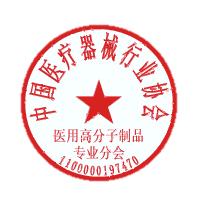                   中国医疗器械行业协会医用高分子制品专业分会    
2018年12月25日               附件：医用高分子制品分会2019年会暨国际论坛
参会回执  注：请参会人员于1月31日前将报名信息报发送至分会秘书处邮箱gaofenzibest@163.com企业名称企业地址姓 名性别职 务联系电话邮      箱合住/包间 会员单位是（  ）  否 （   ）是（  ）  否 （   ）是（  ）  否 （   ）是（  ）  否 （   ）是（  ）  否 （   ）展  摊（   ），如需要，请在括号内画“√”（   ），如需要，请在括号内画“√”（   ），如需要，请在括号内画“√”（   ），如需要，请在括号内画“√”（   ），如需要，请在括号内画“√”